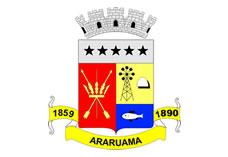 ESTADO DO RIO DE JANEIROPrefeitura Municipal de AraruamaSecretaria Municipal de SAÚDEFUNDO MUNICIPAL DE SAÚDEEXTRATO DE TERMO DE DISPENSA DE LICITAÇÃORATIFICAÇÃO Nº.002/SESAU/2019      Com fulcro no que dispõe o inciso X do artigo 24 da Lei Federal nº.8.666/93 e em conformidade com o parecer exarado pela Procuradoria Geral do Município, constante do Processo Administrativo Municipal de nº.2395/2019, RATIFICO a dispensa da licitação para JACKELINE SILVA DOS SANTOS MACHADO, no valor de R$38.400,00 (Trinta e oito mil e quatrocentos reais)   Gabinete da Secretaria de Saúde de Araruama, 30 de janeiro de 2019.                               Ana Paula Bragança Corrêa              Secretária de Saúde do Município de Araruama